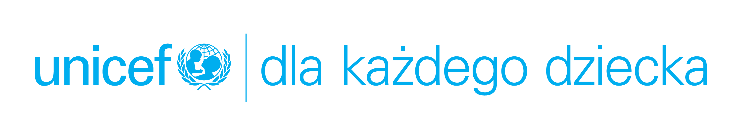 INFORMACJA PRASOWAPrzesłanie UNICEF i WHO na Światowy Tydzień Karmienia PiersiąHenrietta Fore, Dyrektor Generalna UNICEF Tedros Adhanom Ghebreyesus, Dyrektor Generalny WHO Hasłem Światowego Tygodnia Karmienia Piersią w 2020 r. jest „Wspieraj karmienie piersią na rzecz zdrowszej planety”. W nawiązaniu do tego hasła, WHO i UNICEF apelują do rządów państw o ochronę i promowanie dostępu kobiet do poradnictwa laktacyjnego. Jest to kluczowy element wsparcia karmienia piersią.Karmienie piersią daje każdemu dziecku najlepszy możliwy start w życie. Zapewnia korzyści zdrowotne, odżywcze i emocjonalne zarówno dzieciom jak i matkom. Stanowi część zrównoważonego systemu żywnościowego. Choć karmienie piersią jest procesem naturalnym, nie zawsze jest łatwe. Matki potrzebują wsparcia - zarówno w rozpoczęciu jak i podtrzymaniu karmienia piersią.Fachowe doradztwo laktacyjne zapewnia matkom i całym rodzinom wsparcie, którego potrzebują, aby optymalnie odżywiać swoje dzieci. Porady dotyczące karmienia piersią mogą pomóc matkom w budowaniu pewności siebie, przy jednoczesnym poszanowaniu indywidualnej sytuacji i wyborów. Pomagają także w pokonywaniu wyzwań i zapobieganiu praktykom, które mogą wpływać na optymalne karmienie piersią. Taką praktyką jest np. podawanie bez potrzeby dodatkowych płynów, pokarmów i substytutów mleka matki niemowlętom i małym dzieciom.Zwiększenie dostępu do fachowego poradnictwa laktacyjnego może promować i wydłużyć czas karmienia piersią, z korzyścią dla niemowląt, rodzin i gospodarki. Tylko dzięki rosnącym wskaźnikom karmienia piersią każdego roku można uratować nawet 820 tysięcy dzieci i wygenerować dodatkowe dochody w wysokości 302 mld dolarów.Profesjonalne poradnictwo w zakresie karmienia piersią może być udzielane przez pracowników medycznych, doradców laktacyjnych i matki, które już karmiły piersią oraz przeszły specjalne szkolenie. Może się to odbywać w różnych miejscach, zarówno osobiście jak i zdalnie: w placówkach medycznych lub klinikach, w ramach wizyt domowych lub programów społecznych. W czasie pandemii COVID-19 jeszcze ważniejsze jest znalezienie innowacyjnych rozwiązań, które zapewnią niezakłócony dostęp do tych podstawowych usług, a rodziny nadal będą mogły otrzymywać porady dotyczące karmienia piersią.UNICEF i WHO apelują do rządów państw o:inwestowanie w dostęp każdej kobiety do fachowych porad laktacyjnych;szkolenie pracowników medycznych, w tym położnych i pielęgniarek w zakresie karmienia piersią;zapewnienie, że poradnictwo jest dostępne jako część rutynowych usług zdrowotnych i żywieniowych;współpracę ze społeczeństwem obywatelskim i stowarzyszeniami pracowników ochrony zdrowia w celu zapewnienia odpowiedniego doradztwa;ochronę pracowników medycznych przed naciskami ze strony przemysłu żywności dla niemowląt.Wspólnie, dzięki zaangażowaniu i współpracy, umożliwimy każdej matce dostęp do fachowych porad laktacyjnych. Dzięki temu zapewnią one swoim dzieciom najlepszy możliwy start w życiu.###O UNICEFUNICEF to organizacja humanitarna i rozwojowa od ponad 70 lat działająca na rzecz dzieci. Od ratujących życie szczepień, przez budowę szkół, po natychmiastową pomoc w sytuacji klęski humanitarnej - UNICEF robi wszystko, aby dzieciom żyło się lepiej. Pracuje w małych wioskach i z rządami państw, bo uważa, że każde dziecko, niezależnie od miejsca urodzenia, koloru skóry czy religii, ma prawo do zdrowego i bezpiecznego dzieciństwa. Więcej informacji na stronie unicef.pl